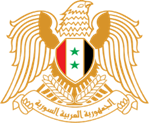 بيان الجمهوريّـــة العربيّـة السوريّـــــةآلية الاستعراض الدوري الشامل - الدورة 39جلسة مناقشة التقرير  الوطني لــــــــــــــليتوانياشكراً السيد الرئيس، اطلعنا على التقرير الوطني، وأخذنا علماً بالعرض الذي تقدم بــــــــــــــــه الوفد خلال جلسة اليوم، ونوصي: ضمان تحقيقات وسبل مقاضاة فعالة فيما يتعلق بجرائم العنف الجنسي. اعتماد خطة وطنية شاملة لمنع ومكافحة خطاب الكراهيــــــــــــــــــــــــــــــة والجرائم المرتبطة به.  وضع إطار زمني محدد لضمان سبل الجبر الملائمة فيما يتعلق بالانتهاكات والجرائم المرتكبة في مرافق الاعتقال على الأراضي الليتوانيـــــــــــــــــــــــــــة. اتخاذ خطوات ملموسة لمعالجة كافة أشكال الرق والعبودية، بما في ذلك تلك المرتبطة بالعمل القسري. معالجة أوجه القصور في التعرف على الأطفال ضحايا الاتجار بالبشر لضمان سبل فعالة للدعم والحماية لهم. Thank you Mr. President, We have reviewed the national report, and we have taken note of the presentation made by the delegation during today's session. Syria recommends:1. Ensure effective investigations and prosecutions in relation to crimes of sexual violence. 2. Adopt a comprehensive national plan to prevent and combat hate speech and related crimes.3. Establish a specific timeline to ensure adequate reparation for violations and crimes committed in detention facilities on Lithuanian territory.4. Take concrete steps to address all forms of slavery, including those related to forced labour.5. Address deficiencies in identifying child victims of human trafficking to ensure effective means of support and protection for them.